 The City of Williamson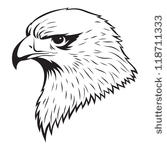 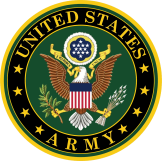 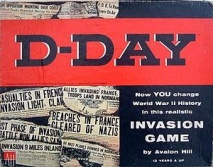 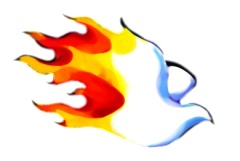 P.O. Box 9Williamson, Georgia 30292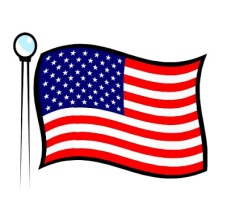 Steve Fry, Mayor																Vacant, City Council Post 3Stephen Levin, City Council Post 1										Carol Berry, City Council Post 4Melissa Kelsey, City Council Post 2										Brenda Bennett, City Council Post 5AGENDA			REGULAR MONTHLY MEETING6 June 2019 7:00 PMCALL TO ORDER, INVOCATION, PLEDGE, WELCOME……….Mayor Steve Fry:  7:03 pmAPPROVAL OF THE AGENDA (O.C.G A. § 50-14-1 (e) (1)):  MK motion, BB second, vote to approve.APPROVAL OF THE MINUTES (O.C.G.A. § 50-14-1(e) (2))Minutes from Regular Monthly Meeting held 2 May, 2019:  BB motion, CB second, approvedFINANCIAL REPORT:  Mayor Fry provided report, written report provided.  Mayor met with Karen everything looks well and percentages are in line.  Getting ready for upcoming budget : CB motion, SL second, vote to approve.REPORTS FROM DEPARTMENTS, COMMITTEES AND BOARDSCity Clerk Report:  Mayor provided report that Karen was out on vacation and he reported about the issue with motion detector.Council Member Report:  MK reported that keeping an eye on end of year BBQ; SL reported that he was reading about the State legislation about broadband.  There was discussion about coverage and booster; CB reported that personnel will be in executive session.  She also reported on the caboose tours have had 9 people in the past couple of weeks.  Open every Saturday morning 9-12;  BB reported that she looks forward to touring caboose.City Attorney Report: Nothing otherMayor’s Report:  Mayor Pro tempore:  nominated Carol Berry;  BB motioned, SL second and vote to approved Carol as Mayor Pro Tempore; County Matters:  Budget approve for 2019-2020; Grady EMS discussions ongoing; Impact fee reallocation for different areas; Dewey YarbroughLibrary Report:  Mayor gave report:  should be attachedUNFINISHED BUSINESSProgress on Purser Circle Street Improvement:  RLM gave report of status.Progress on Turnarounds on Dead-End Streets:  Mayor Fry gave report that talking with Todd and getting accounts with Vulcan and CW Matthews for the materials.Water System Repairs and Upgrade Status:  Mayor Fry gave report that Kurt McCord is still doing investigation regarding flow.  SL asked if the Mayor had talked with Mr. Dennison with Griffin Water and the possibility of valves being cut of somewhere that is cussing air pockets and flow reductions.  There was further discussion.There was a discussion between the Mayor and Sam Pugh regarding speed signs and speed bumps.NEW BUSINESSAshley Glen Homeowner Association Concerns:  Danny Martin addressed the Mayor and Council: 1.  Turn around; 2. Storm Drainage status; 3. Danny Martin address talking with Pike County SO and lack of enforcement so there appears a need to slow down the folks flying down the road and there will be a need to map out speed bumps; 4. Three-way stop at Windsor Court and Ashley Glen; 5. Discussed Lt. Pippin giving address to pool area 504 Ashley Glen Drive; 6. Pot hole at stop sign at Ashley Glen and Huntington, people are going up on curb to avoid pot hole going on to Mr. Shivers yard.  There are 2 pot holes on Huntington; 7.  HOA has been cutting ROW’s and there was discussion; 8.  HOA is working on cutting out Jerry completely by combining covenants; 9.  Discussed construction and EPD issues and the lack of construction entrance and bonding the front entrance; there was discussion about the damages being caused by the construction; 10.  There was discussion about the construction time restrictions and issuing reports re violations and issuing citations; 11.  There was discussion about status of parking on the streets, suggested to call Pike SO;American Legion Run/Walk Preparations:  Inform Council; Coordinate, and get final approval for the Fun Run/Walk.  Brian Richardson made presentation.  There was a Handout.  Brian indicated the first part of the coordinate is use of pavilion and restrooms, and the second part is for the solicitation permit fee and badges:  SL motioned to moved soliciting fee, BB second and vote to approve waiver of fee; Brian continued presentation and indicated that the third part of coordination was regarding the Fire Station starting at 7 pm; Brian addressed HOA and Danny Martin indicated to coordinate through him. Requested for approval:  CB motioned, SL second and vote to approve event for 8-10-19.Walking Trail Restroom Renovations:  Mayor gave report and Stephen Cooper giving quote to demolition and rebuild of bathrooms for $8,000.00.  There was discussion about the cost:  CB moved to hire Stephen Cooper for $8 K, SL second and vote to approve.EXECUTIVE SESSION: O.C.G.A. § 50-14-3(6), Personnel : 7:54-8:12  Motion by CB to pay Bunny Scoggins for work for the past 3 weeks if not previously addressed at the rate of $8 per hour; SL second and vote to approve.  CB made second motion to hire Carly Brentlinger as temporary summer help for museum at 8 per hour, second by BB and vote 3-1.PUBLIC COMMENT: None RequestedDiscussion about changing the July meeting to July 11th.  CB motioned, BB second and vote to approve.ADJOURNMENT:  Motion to adjourn MK, second SL, vote to adjourn.